NOT: Bu form Anabilim Dalı Başkanlığı üst yazı ekinde word formatında enstitüye ulaştırılmalıdır.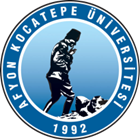 T.C.AFYON KOCATEPE ÜNİVERSİTESİSOSYAL BİLİMLER ENSTİTÜSÜT.C.AFYON KOCATEPE ÜNİVERSİTESİSOSYAL BİLİMLER ENSTİTÜSÜT.C.AFYON KOCATEPE ÜNİVERSİTESİSOSYAL BİLİMLER ENSTİTÜSÜT.C.AFYON KOCATEPE ÜNİVERSİTESİSOSYAL BİLİMLER ENSTİTÜSÜ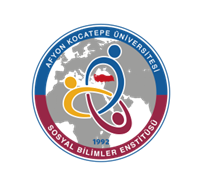 2023-2024 EĞİTİM-ÖGRETİM YILI BAHAR YARIYILI  TÜRK DİLİ VE EDEBİYATI ANABİLİM DALI HAFTALIK DERS PROGRAMI(YÜKSEK LİSANS)2023-2024 EĞİTİM-ÖGRETİM YILI BAHAR YARIYILI  TÜRK DİLİ VE EDEBİYATI ANABİLİM DALI HAFTALIK DERS PROGRAMI(YÜKSEK LİSANS)2023-2024 EĞİTİM-ÖGRETİM YILI BAHAR YARIYILI  TÜRK DİLİ VE EDEBİYATI ANABİLİM DALI HAFTALIK DERS PROGRAMI(YÜKSEK LİSANS)2023-2024 EĞİTİM-ÖGRETİM YILI BAHAR YARIYILI  TÜRK DİLİ VE EDEBİYATI ANABİLİM DALI HAFTALIK DERS PROGRAMI(YÜKSEK LİSANS)2023-2024 EĞİTİM-ÖGRETİM YILI BAHAR YARIYILI  TÜRK DİLİ VE EDEBİYATI ANABİLİM DALI HAFTALIK DERS PROGRAMI(YÜKSEK LİSANS)2023-2024 EĞİTİM-ÖGRETİM YILI BAHAR YARIYILI  TÜRK DİLİ VE EDEBİYATI ANABİLİM DALI HAFTALIK DERS PROGRAMI(YÜKSEK LİSANS)2023-2024 EĞİTİM-ÖGRETİM YILI BAHAR YARIYILI  TÜRK DİLİ VE EDEBİYATI ANABİLİM DALI HAFTALIK DERS PROGRAMI(YÜKSEK LİSANS)2023-2024 EĞİTİM-ÖGRETİM YILI BAHAR YARIYILI  TÜRK DİLİ VE EDEBİYATI ANABİLİM DALI HAFTALIK DERS PROGRAMI(YÜKSEK LİSANS)         GÜNLER          GÜNLER          GÜNLER          GÜNLER          GÜNLER          GÜNLER          GÜNLER          GÜNLER SaatPazartesiPazartesiSalıÇarşambaPerşembePerşembeCuma08:3009:30Osmanlıca Mensur MetinlerProf. Dr. A. İrfan AYPAYOsmanlıca Mensur MetinlerProf. Dr. A. İrfan AYPAYKarahanlı Türkçesi Metin İncelemeleri  Doç. Dr. Bekir SARIKAYA                   10:30Osmanlıca Mensur MetinlerProf. Dr. A. İrfan AYPAYOsmanlıca Mensur MetinlerProf. Dr. A. İrfan AYPAYKarahanlı Türkçesi Metin İncelemeleri  Doç. Dr. Bekir SARIKAYA                   11:30Osmanlıca Mensur MetinlerProf. Dr. A. İrfan AYPAYOsmanlıca Mensur MetinlerProf. Dr. A. İrfan AYPAYKarahanlı Türkçesi Metin İncelemeleri           Doç. Dr.        Bekir SARIKAYA                   13:00Tanzimat Sonrası Osmanlıca Mensur MetinlerDoç. Dr. Ayşe ULUSOY TUNÇELTürk MitolojisiDr. Öğr. Üyesi İbrahim ÖZKAN13:00Harezm-Altın Ordu Sahası Metin İncelemeleri         Doç. Dr. Serdar KARAOĞLUTürk MitolojisiDr. Öğr. Üyesi İbrahim ÖZKAN14:00Tanzimat Sonrası Osmanlıca Mensur MetinlerDoç. Dr. Ayşe ULUSOY TUNÇELTürk MitolojisiDr. Öğr. Üyesi İbrahim ÖZKAN14:00Harezm-Altın Ordu Sahası Metin İncelemeleri    Doç. Dr. Serdar KARAOĞLUTürk MitolojisiDr. Öğr. Üyesi İbrahim ÖZKAN15:00Tanzimat Sonrası Osmanlıca Mensur MetinlerDoç. Dr. Ayşe ULUSOY TUNÇELTürk MitolojisiDr. Öğr. Üyesi İbrahim ÖZKAN15:00Klasik Türk Şiirlerinde Remizler ve Mazmunlar      Dr. Öğr. Üyesi Alper GÜNAYDINKlasik Türk Şiirlerinde Remizler ve Mazmunlar      Dr. Öğr. Üyesi Alper GÜNAYDINHarezm-Altın Ordu Sahası Metin İncelemeleri    Doç. Dr. Serdar KARAOĞLUTürk MitolojisiDr. Öğr. Üyesi İbrahim ÖZKAN15:00Klasik Türk Şiirlerinde Remizler ve Mazmunlar      Dr. Öğr. Üyesi Alper GÜNAYDINKlasik Türk Şiirlerinde Remizler ve Mazmunlar      Dr. Öğr. Üyesi Alper GÜNAYDINHarezm-Altın Ordu Sahası Metin İncelemeleri    Doç. Dr. Serdar KARAOĞLUTürk MitolojisiDr. Öğr. Üyesi İbrahim ÖZKAN16:00Klasik Türk Şiirlerinde Remizler ve Mazmunlar      Dr. Öğr. Üyesi Alper GÜNAYDINKlasik Türk Şiirlerinde Remizler ve Mazmunlar      Dr. Öğr. Üyesi Alper GÜNAYDIN16:00Klasik Türk Şiirlerinde Remizler ve Mazmunlar      Dr. Öğr. Üyesi Alper GÜNAYDINKlasik Türk Şiirlerinde Remizler ve Mazmunlar      Dr. Öğr. Üyesi Alper GÜNAYDIN17:00Klasik Türk Şiirlerinde Remizler ve Mazmunlar      Dr. Öğr. Üyesi Alper GÜNAYDINKlasik Türk Şiirlerinde Remizler ve Mazmunlar      Dr. Öğr. Üyesi Alper GÜNAYDIN